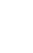 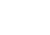 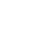 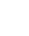 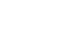 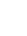 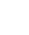 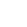 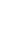 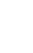 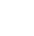 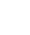 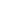 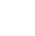 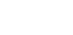 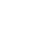 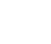 Components of a Resume: Contact Info, Education, Experience (Leadership, Work, Relevant, Involvement, etc.), Optional - Skills/ Interests/HonorsGeneral Resume Tips:Include your GPA - You should always include your cumulative average (to the hundredth). If your cumulative average is below a 3.00, consider including your major GPA in addition to your cumulative GPA if it is over3.00. Do NOT round your GPA up.List experiences in terms of “power” - Experiences do NOT need to be listed in chronological order (most recent to oldest).Think about which experiences you most want to feature because they are either the most relevant or where you had the most success or biggest contribution.Discuss accomplishments instead of listing job duties.When drafting your resume, keep the following in mind:Do NOT embellish experiences or your GPA- recruiters do typically ask for your unofficial transcriptCheck and recheck for spelling/grammar mistakesKeep your resume to one pageYou can include your address but it isn’t necessary. If you include, you should list your school address and can also include your home address. International students do not need to include their home country addressInclude an appropriate email address that you check frequentlyKeep your margins between .5 – 1.0”Communicate key skills in every bullet point wordingKeep your formatting consistent (i.e. all dates along the right side of the resume)Use the same size font [10-12”] for everything but your name [16-18”]Be consistent with the type of font (i.e. all titles of positions in italics) and the way dates are written (abbreviate all months or spell all months out)Use Times New Roman, Calibri, or Arial as your font styleDo NOT use a Microsoft or web-based resume template; they are challenging to edit. There is a downloadable Smeal resume format available on the Business Career Center websiteDo NOT use web-based systems like Google Docs to create your resume - stick to Microsoft WordDO NOT print your file from a web browser PDF viewer - this can skew the margins. Be sure to download your resume locally and print it from Adobe ReaderSave your resume as a PDF with your name as the file title (i.e. Sally.SmithResume20XX)Tips for Freshmen & Sophomores: Include high school experiences if they provide valuable skills to your resume, but only keep them on your resume until the end of sophomore year. These experiences should be removed first as you gain experience in college. Your high school institution should be the first item removed.List the Smeal College of Business if you are in Smeal. List Division of Undergraduate Studies if you are in DUS (change to Smeal once you are officially in the college).Work to build leadership experience and highlight progression, For example, denote if you were promoted from lifeguard to head lifeguard.Bullet Point TipsStart with a strong action verb (supervised, trained, led, organized, etc.)Sample Action Words:Led a project:ChairedCoordinatedExecutedDeveloped something:BuiltCreatedDesignedMade something efficient:ConsolidatedDecreased/ReducedReconciledIncreased something:CapitalizedEnhancedMaximizedChanged/improved something:CustomizedInfluencedModifiedManaged a team:DelegatedMotivatedCollaboratedResearched something:AnalyzedAssessedEvaluatedSupported customers:ConsultedInformedResolvedUse industry-specific keywords and quantify your accomplishments. Review each job posting to identify key language to highlight in your resume.What tasks did you perform?What were those tasks used to accomplish? What did you actually do?Why was this helpful or important?Who did it help?Were there any outcomes?List skills such as computer software that are relevant to the position you are applying to.Simply stating that you are proficient in Microsoft Excel could mislead a recruiter. Explain how you have used the skills through an activity, a project, or if you completed coursework focusing on a specific program. It is better to incorporate skills info specific bullet points instead of listing them in a skills section.Penn State Smeal College of Business	University Park, PAStudent Intern, Businesss Career Center	August 20XX – May 20XXPrepared Excel spreadsheets for online research for 9 professors and 3 graduate studentsXYZ Company	State College, PAMarketing Intern	May 20XX - August 20XXDesigned weekly customer newsletters in Adobe InDesignMajor-Specific Requirements, 2-Piece Sequence, Major “Options”Having a minor, 2-piece sequence, or major “option” can enhance your resume by showcasing specific focuses, additional skills, and career interests.Be sure you can comment on how those skills relate to the job function you are pursuing throughout the recruiting process (resume, career fairs, interviews, etc.)Demonstrate what makes you stand out as a candidate because of the additional courseworkMajor “Option”The Pennsylvania State University, Smeal College of Business	University Park, PAB.S. in Management, Human Capital Management/Organizational Leadership	May 20XXThe Pennsylvania State University, Smeal College of Business	University Park, PAB.S. in Risk Management, Enterprise Risk Management/Real Estate	May 20XX2-piece SequenceThe Pennsylvania State University, Smeal College of Business	University Park, PA Bachelor of Science in Supply Chain Management and Information Systems		May 20XX Additional coursework in Accounting (6 credits)(Don’t say 2-piece sequence –employers don’t know that term)MinorThe Pennsylvania State University, Smeal College of Business	University Park, PA Bachelor of Science in Finance, Minor in Economics		May 20XXActuarial Science ExamsThe Pennsylvania State University, Smeal College of Business	University Park, PA Bachelor of Science in Actuarial Science		May 20XXGPAExamP – Passed, January 20XX Exam FM – Passed, August 20XXExam MLC – Sitting, November 20XXIf you are majoring in accounting, be sure to accurately list how you intend to complete 150 credits if you plan to obtain the CPA certification. Listing the appropriate Master of Accounting (MAcc) option (one-year or integrated) or that you intend to complete 150 credits by graduation is important to recruiters.Four-Year Accounting StudentsThe Pennsylvania State University, Smeal College of Business	University Park, PA Bachelor of Science in Accounting		May 20XXFour-Year Accounting Students who will obtain 150 hours in four yearsThe Pennsylvania State University, Smeal College of Business	University Park, PA Bachelor of Science in Accounting		May 20XXWill obtain 150 credit hours by graduation (or in four years)	GPAFour-Year Accounting Students who are planning on applying for the 1-year MACC programThe Pennsylvania State University, Smeal College of Business	University Park, PA Bachelor of Science in Accounting		May 20XXAnticipated 150 credits completed by August 20XXMAcc StudentsThe Pennsylvania State University, Smeal College of Business	University Park, PA Master of Accounting (MAcc), Bachelor of Science in Accounting		May 20XX Additional coursework in Data AnalyticsOne Year MAcc ProgramThe Pennsylvania State University, Smeal College of Business	University Park, PA One-Year Master of Accounting (MAcc)		Aug. 20XXAdditional coursework in Data Analytics	Cum. GPA & Major GPAThe Pennsylvania State University, Smeal College of Business	University Park, PA Bachelor of Science in Accounting		May 20XXCum. GPA & Major GPASmeal Alumni Mentor ProgramDid you have a Smeal Alumni Mentor? Below is how you can indicate that experience on your resume in your experiences section.Penn State Smeal Alumni Mentor Program		University Park, PA Mentee	Month 20XX – Month 20XXLearned…from Smeal alumnus in XZY job field Networked with …Studying Abroad- place under ‘Education’ sectionStudy Abroad Institution (if completed)	City, CountryProgram Name/Course focus	Month 20XXSkills, Online Free Trainings, And Certifications to Add to Your ResumeCheck out these sites to get access to free online trainings and certifications.Lynda.psu.eduCoursera.orgedx.org – offers MOOCs (massive open online courses from Universities)Highlighted Learning Path Trainings In Lynda.psu.eduTechnical Skills:Excel 2013 Specialist (25 hours)Improving Excel Skills (18 hours)Highlighted Individual Trainings In Lynda.psu.edu Technical SkillsExcel Quick Tips (26 minutes)Learning Excel 2016 (1 hour)Learning Access 2016 (1 hour)Learning Office 365 (2 hours)Excel for Marketers (2 hours)Excel for Sale Professionals (3 hours)Google Analytics Essential Training (3 hours)Communication Skills:Become a Leader (10 hours)Improve your Presentation Skills (5 hours)Communication Skills:Writing Formal Business Letters and Emails (38 minutes)Giving & Receiving Feedback (49 minutes)Persuading Others (33 minutes)Managing Up (1 hour)Business Etiquette: Phone, Email, & Text (1 hour)Working with Difficult People (2 hours)Job Skills: Learning the Basics (19 minutes)How To List Lynda.com Trainings & Certifications On A Resume  Example 1: Professional TrainingCompleted the Managing Up training in Lynda.com (1 hour) Lynda.com certified Excel 2013 Specialist (25 hours)Example 2: SkillsCompleted the Become a Leader learning path in Lynda.com (10 hours) Completed the Google Analytics Essential Training in Lynda.com (3 hours)Example 3: Skills & Professional TrainingLynda.com Completed Trainings: Excel Quick Tips, Learning Office 365, & Persuading Others (4 hours)SAMPLE SMEAL RESUME FORMATFirst (or preferred) Last Name(111) 111-1111 | abc1234@psu.eduEDUCATIONThe Pennsylvania State University	City, STSmeal College of Business (or Division of Undergraduate Studies)	Month 20XX Bachelor of Science in (Freshmen/Sophomore: Intended Bachelor of Science in)		GPA: X.XX Insert Minor or Secondary Major here (delete this line if you don’t have one)      Dean’s List X/X semestersHigh School (This should be removed after first semester of Freshmen Year)	City or Country, ST (Can put AP classes here or any scholarships/special awards received)		Month 20XX GPA: X.X/X.XStudy Abroad Institution (if completed)	City, CountryCourse focusHEADING LABEL (Examples of labels: Work, Leadership, Campus Involvement, Volunteer, etc.) Organization/Employer	City or Country (if abroad), ST Position title		Month Year – Month YearAccomplishments and results (quantify if possible). For each bullet point, try to include: What taskyou completed, the Purpose of the task, How you completed the task, and show any ResultsStart each bullet with a strong action word (facilitate, lead, organize, train, etc.) – visit careerconnections.psu.edu for more examplesAim for 2-5 bullets for each experienceOrganization/Employer	City or Country (if abroad), STPosition title	Month Year – Month YearAccomplishments and results (quantify if possible). For each bullet point, try to include: What task you completed, the Purpose of the task, How you completed the task, and show any ResultsStart each bullet with a strong action word (facilitate, lead, organize, train, etc.) – visit careerconnections.psu.edu for more examplesAim for 2-5 bullets for each experienceHEADING LABEL (Examples of labels: Work, Leadership, Campus Involvement, Volunteer, etc.) Organization/Employer	City or Country (if abroad), ST Position title		Month Year – Month YearAccomplishments and results (quantify if possible). For each bullet point, try to include: What taskyou completed, the Purpose of the task, How you completed the task, and show any ResultsStart each bullet with a strong action word (facilitate, lead, organize, train, etc.) – visit careerconnections.psu.edu for more examplesAim for 2-5 bullets for each experienceOrganization/Employer	City or Country (if abroad), STPosition title	Month Year – Month YearAccomplishments and results (quantify if possible). For each bullet point, try to include: What task you completed, the Purpose of the task, How you completed the task, and show any ResultsStart each bullet with a strong action word (facilitate, lead, organize, train, etc.) – visit careerconnections.psu.edu for more examplesAim for 2-5 bullets for each experienceADDITIONAL EXPERIENCE/HONORS/SKILLS/INTERESTS(Optional – but can showcase additional experiences, computer skills, language skills, and any Honors/interests you would like to share with employers)Update all fields and save as a PDF with your name as the File NameLegal First Name (Optional: Preferred Name) Last Name (MAcc Resume)Phone | EmailEDUCATIONThe Pennsylvania State University, Smeal College of Business	University Park, PAMaster of Accounting (MAcc), Bachelor of Science in Accounting		Graduation Month 20XX Additional Coursework in Data Analytics	Cumulative GPA: X.XX, Major GPA X.XX Dean’s List: X/X semestersRELEVANT EXPERIENCEReznick Group	New York, NYAudit Intern	Month Year – Month YearConducted annual audits and reconciliation activities for 8 commercial real estate clientsAnalyzed and used pivot tables in Excel to provide accurate assessments of client financial statementsMaintained accurate records of ledger audits using NetSuite in accordance with Sarbanes-OxleyStreamlined audit processes for real estate clients as part of a team of 4; resulted in $1M in annualized savingsCommunicated directly with clients regarding missing details of financial statements to update and record correct dataPenn State Volunteer Income Tax Assistance (VITA)	University Park, PATax Preparer, Member	Month Year – PresentComplete weekly trainings to understand income tax laws and preparation procedures; passed examination to assist low- income earners file federal income tax formsMeet with approximately 12 clients each week to accurately and efficiently file federal income taxesEngage in conversations with members surrounding best practices and ethical behavior in the accounting industryPenn State Smeal College of Business	University Park, PAAccounting Department Tutor	Month Year – PresentTutor approximately 6 students weekly in accounting skills in 2 upper-level accounting coursesAccounting Proctor	Month Year – Month YearProctored exams for approximately 5 hours/week for 200 students; ensured academic integrity standards and Smeal's Honor Code were upheld by collaborating with professors to resolve academic integrity issuesWork Study	Month Year – Month YearPrepared Excel spreadsheets for online research for 9 professors and 3 graduate studentsLEADERSHIP EXPERIENCEWomen in Business	University Park, PACommunity Service and Social Committee	Month Year – PresentProvide insight and planning in a group setting for organization’s Penn State Dance Marathon’s (THON) Events CommitteeContributed to organization’s fundraising total of $51,000 to benefit THONDesign and distribute print and electronic marketing materials for Powerful Women Paving the Way Conference 20XX in conjunction with team of 4 to attract 180+ student, faculty, staff, and non-Penn State attendeesTop Five Most Active Member, Fall 20XXDiscuss personal and professional issues relevant to women in the corporate world at weekly meetingsPenn State IFC/Panhellenic Dance Marathon (THON)	University Park, PAEntertainment Captain – Family Relations Liaison	Month Year – Month YearServed as interface between THON families and entertainment committee to create new themes and programs for world's largest student-run philanthropy in the fight against pediatric cancerCollaborated with 23 students to plan and manage three family relations events, including a carnivalPwC Case Competition	University Park, PA2nd Place Team Member	Month 20XXADDITIONAL EXPERIENCE/ACTIVITIESPenn State Ultimate Frisbee, Participant	Month 20XX - PresentFriendsville Community Pool, Lifeguard (CPR Certified)	Month 20XX - PresentHONORS/SKILLSPenn State Alumni Trustee Scholarship Recipient, year 20XX Conversational in Mandarin ChineseSkills: Advanced in Adobe Photoshop, Intermediate with Microsoft Excel, and familiar with Microsoft AccessLegal First Name (Optional: Preferred Name) Last Name (Junior/Senior Resume)Phone | EmailEDUCATIONThe Pennsylvania State University	University Park, PASmeal College of Business	May 20XXBachelor of Science in Marketing	GPA: X.XXMinor in Economics	Dean’s List X/X semestersRELAVENT EXPERIENCEKellogg Company	Battle Creek, MIRetail Sales Intern	Month Year – Month YearExceeded sales goal by 163% with $125,991 in gross sales over a one-month periodAchieved the top sales position among interns by 233%, attaining a total sales volume of over $100,000 in two monthsAnalyzed target market characteristics and implemented innovative sales strategies which increased client business by 6.1%, grossing sales of $3,000 during the first week of the internshipGenerated sales by maximizing distribution, growing shelf share and pursuing creative secondary positioningUtilized a full range of data sources to prepare and conduct effective, fact-based, in-store presentationsStudent Programming Association	University Park, PAMarketing Director	Month Year – PresentDirect a diverse team of five in organizing a communications plan that coordinated event management information to 1,000 student organizations across 19 campusesImprove collaborations among student programming initiatives through implementation of strategic marketing and communications planManage a $100,000 budget that has been increased to a current budget of $1.2 million due to program successDevelop and executed strategic marketing timelines and presented strategies to board of directorsPenn State American Marketing Association (PSAMA)	University Park, PAMarketing Sales Chair	Month Year – Month YearCreated marketing strategy for club fundraisers and eventsLed brainstorming sessions to generate ideas for new innovative fundraising events resulting in two new initiatives raising$2000 for the clubCoordinated volunteers for staffing fundraising events resulting in a 20% increase in member participation and support of fundraisersCAMPUS INVOLVEMENTKappa Delta, Beta Theta Chapter Sorority	University Park, PAPanhellenic Delegate	Month Year – Month YearElected as leader to represent chapter’s interests in all Panhellenic matters discussed at Delegate’s Council that have an impact on the chapter and campus and demonstrate positive relations among other sororitiesCommunicated monthly with the national organization and completed the Annual Panhellenic Report to Nationals including all documented records and monthly outlines of Panhellenic activities and participationPlanned and managed ‘Stand Up, Stand Out,’ a forum regarding issues affecting American college womenPenn State Dance MaraTHON	University Park, PAMorale Team Member	Month Year – PresentRaise approximately $2,000 individually through canning and canvassing to help fight pediatric cancerProvide energy and support for 700 dancers during the 46-hour dance marathonPenn State Tennis Club	University Park, PAActive Member	Month 20XX – PresentADDITIONAL EXPERIENCE/SKILLSTexas Roadhouse - Hostess, 20XX – 20XX Conversational in SpanishProficient in Adobe Photoshop, Canva, IndesignLegal First Name (Optional: Preferred Name) Last Name (Freshmen/Sophomore Resume)104 Pennypacker Hall | University Park, PA 16802 (814) 555-5555 | abc123@psu.eduEDUCATIONThe Pennsylvania State University	University Park, PADivision of Undergraduate Studies	May 20XXIntended Bachelor of Science in Marketing	(don’t list any GPA until after your first semester)Harrison Area High School	Harrison, NJRecipient of James Myers Service Award	June 20XXGPA X.XXCAMPUS INVOLVEMENTBeta Alpha Psi	University Park, PAActive Member	Month Year – PresentCompleted the pledge process by attending 7 pledge meetings, 5 professional events and volunteering in three service eventsPenn State Dance MaraTHON	University Park, PAMorale Team	Month Year – Month YearProvided support and motivation for 700 dancers during 46-hour dance marathon benefiting pediatric cancer with a team of 30Raised $2,000 individually through canning and canvassing which benefited the Four Diamonds FundBlake Beat	Harrison, NJManaging Sports Editor	Month Year – Month YearWrote and edited articles for the sports section of the top high school newspaper in the state of New JerseyDirected 11 peer writers to ensure weekly deadlines were metHarrison Area High School Varsity Lacrosse	Harrison, NJCaptain, Player	Month Year – Month YearActed as a liaison between players and coaches to help maintain and boost team moraleLed team in all warm-up and cool-down activities during practices and gamesOrganized team fundraising for new equipment, which resulted in raising over $2,000WORK EXPERIENCEPenn State University Housing Service	University Park, PAFood Service, Student Employee	Month Year – PresentWork 10 hours per week while taking full class loadTrain new student employees on operations and customer service with Assistant ManagerHandle cash transactions and serve over 400 students and staff membersDante’s Family Restaurant	Harrison, NJServer	Summers 20XX – 20XXProvided superior customer service by recommending specific products to customer’s unique preferencesImproved time management skills by efficiently handling approximately 50 customers per shiftPerformed store opening and closing duties to ensure restaurant operations would run smoothly during operating hoursHarrison Area Swim Club	Harrison, NJLifeguard, Swim Instructor	Month Year – Month YearAssured safety of guests for facility serving approximately 200 members with a team of seven lifeguardsDeveloped lesson plans for groups of eight swimmers that were age & level appropriateCleaned pool and grounds to provide safe and aesthetic environmentTaskWhat did you do?Who did it help?Why was it important?Outcomes?Waited TablesCommunicated with customers regarding specific sales and promotionsCollaborated with back of the house and wait staff teamStore owners, managers, customersIncreased customer experienceCreated efficient food delivery processesFollowed proper food handling policiesIncreased transaction sales by 10%Employee of the month/topselling employeeIncreased customer seating time by 5%